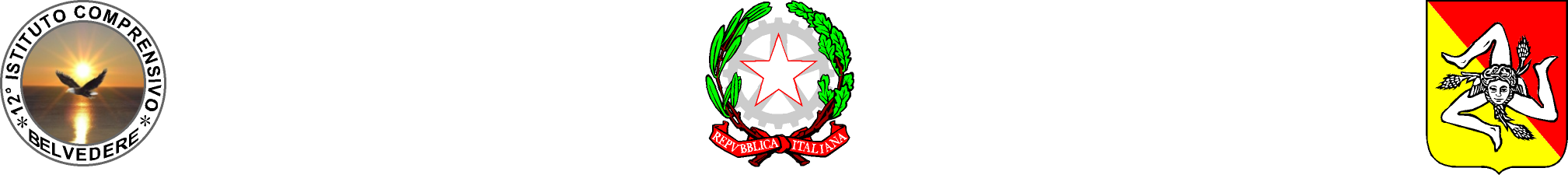 12° Istituto Comprensivo di SiracusaPiazza Eurialo, 16 – Belvedere (SR) - tel.0931.744736 – fax 0931.711140  Cavalieri di Vittorio Veneto  – Belvedere (SR) - tel. 0931.711108 c.f. 80007550892 - c.m.SRIC808004 – email: sric808004@istruzione.it – sito web: www.dodicesimosiracusa.gov.it																	 CIRCOLARE   N°   29  del  9  OTTOBRE  2014                                AI DOCENTI DELLA SCUOLA PRIMARIA                                                       BELVEDERE OGGETTO: Consegna cedole librarie A.S. 2014/2015 Si pregano le SS.LL. di far annotare sul diario degli alunni  che  i genitori possono ritirare le cedole librarie presso gli uffici di segreteria, tutti i giorni dalle ore 10,00 alle ore 12,30.	IL DIRIGENTE SCOLASTICO                                                                                                                             Dott.ssa  Stefania  Gallo 